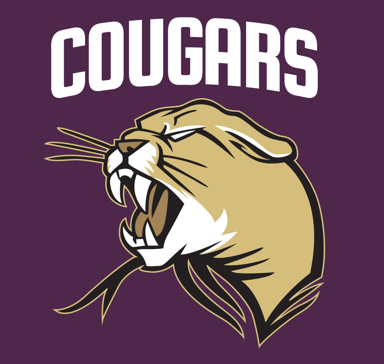 PLAMONDON MINOR HOCKEY  Tuesday June 14th, 20227:00 pm @ Festival CentreExecutive Positions AvailableFor more information e-mail our president at president@plamondonmha.com Post Season review & New Events for 2022-2023 seasonAdoption of Alberta One BylawsVisit our website to register for the 2022-2023 season before August 10th.    Registrations after August 10 are subject to late fees.  Attend the meeting and you could win $250 off your registration fee for the 2022-2023 season!